V Ý Z V Ana predkladanie cenových ponúk a pre určenie predpokladanej hodnoty zákazkypodľa § 6 a § 117 zákona č. 343/2015 Z. z. o verejnom obstarávaní a o zmene a doplnení niektorých zákonov a Smernice mesta Snina o verejnom obstarávaní na dodanie tovaru s názvomMateriál na výsadbu dvoch stromových alejíKód projektu: ACC02PO31. Identifikácia obstarávateľa	Úradný názov:	Mesto SninaZastúpené:	Ing. Daniela Galandová, primátorka mestaIČO:	00323560Poštová adresa:	Strojárska 2060/95PSČ:	069 01Mesto :	SninaŠtát:	Slovenská republika Internetová adresa (URL): 	www.snina.sk Kontaktná osoba:	JUDr. Mgr. Miriam Slobodníková PhD.Mobil:	+421 917718040E-mail:	miriam.slobodnikova@gmail.com2. Predmet zákazkyZákazka na dodanie tovaru. Predmetom zákazky je dodávka 100 ks vhodných stromov pre dobrovoľnú výsadbu dvoch stromových alejí v husto zastavanom území. Obvod kmienka 12/14 so založenou korunkou vo výške min 2,2m. Zabezpečenie týchto stromov dreveným kotviacim systémom. Drevené koly 300 ks s popruhmi. Lokality na výsadbu sú na Ulici Vihorlatskej, Čs. Armády a Študentskej v Snine.Detailná špecifikácia predmetu zákazky tvorí Prílohu č.1 tejto Výzvy.3. Spoločný slovník obstarávania(CPV) Hlavný slovník:  03452000-3 Stromy4. Miesto dodania predmetu zákazky a termín Miesto: Mesto Snina, areál Verejnoprospešných služieb Snina, s.r.o, Budovateľská 2202/10, 069 01  Snina, kontaktná osoba: Mgr. Jozef Ondik, e-mail: riaditel@vpssnina.sk, tel.: 0918 817 877Termín: do 30 dní odo dňa písomnej Výzvy Kupujúceho na dodanie predmetu zmluvy5. Forma vzniku záväzku Kúpna zmluva6. Komplexnosť dodávky Celý predmet obstarávania7. Zdroje financovaniaPredmet zákazky  bude   financovaný   z   Nórskeho finančného mechanizmu 2014 -2021 a štátneho rozpočtu Slovenskej republiky. Splatnosť faktúry je 30 dní odo dňa vystavenia faktúry.8. Podmienky účastiDoklady a dokumenty, prostredníctvom ktorých uchádzač preukazuje splnenie podmienok účasti vo verejnom obstarávaní:8.1 Uchádzač musí spĺňať podmienku účasti týkajúcu sa osobného postavenia uvedená v § 32 ods. 1 písm. e) zákona č. 343/2015 Z. z. o verejnom obstarávaní a o zmene a doplnení niektorých zákonov v znení neskorších predpisov – je oprávnený dodávať tovar, uskutočňovať stavebné práce alebo poskytovať službu, ktorá zodpovedá predmetu zákazky. 8.2 Uchádzač musí spĺňať podmienku účasti týkajúcu sa osobného postavenia uvedená v § 32 ods. 1 písm. f) zákona č. 343/2015 Z. z. o verejnom obstarávaní a o zmene a doplnení niektorých zákonov v znení neskorších predpisov – nemá uložený zákaz účasti vo verejnom obstarávaní potvrdený konečným rozhodnutím v Slovenskej republike alebo v štáte sídla, miesta podnikania alebo obvyklého pobytu. Verejný obstarávateľ si splnenie podmienky účasti uchádzača podľa § 32 ods. 1 písm. e) zákona o verejnom obstarávaní overí na verejne dostupných portáloch obchodného registra alebo živnostenského registra, resp. iného relevantného registra. Splnenie podmienky účasti podľa § 32 ods. 1 písm. f) zákona o verejnom obstarávaní uchádzač preukáže čestným vyhlásením v zmysle prílohy č. 3.9. Predkladanie cenových ponúk9.1Cenová  ponuka predmetu zákazky, ktorá zahŕňa aj všetky  náklady spojené s jeho dodaním sa predkladá na celý predmet zákazky.Cenová ponuka sa predkladá prostredníctvom vyplneného Dotazníku uchádzača a návrhu na plnenie kritérií, ktorý je samostatným dokumentom tejto výzvy na predkladanie ponúk. Cenová ponuka musí byť spracovaná na celý predmet zákazky podľa opisu predmetu zákazky. Cenová ponuka musí byť vypracovaná v slovenskom alebo českom jazyku.Lehota na predkladanie ponúk je do: 10. 02. 2022 do 09.00 hod..Cenové ponuky sa doručujú:Uchádzači predložia svoje ponuky priamo do systému JOSEPHINE umiestnenom 
na webovej adrese https://josephine.proebiz.com/ Elektronickú ponuku uchádzači vložia vyplnením ponukového formulára a vložením požadovaných dokladov a dokumentov v systéme JOSEPHINE umiestnenom na webovej adrese https://josephine.proebiz.com/ Pri vkladaní ponuky uchádzači postupujú nasledovne: - dokumenty uchádzač vkladá v okne „PONUKY“ v časti „Ponuka (súbor priloží uchádzač cez tlačidlo +)“.  V prípade otázok týkajúcich sa registrácie a vloženia ponúk do daného systému môže uchádzač kontaktovať správcu systému houston@proebiz.com alebo telefonicky +421 220 255 999.9.5 Každá ponuka, ktorú verejný obstarávateľ príjme v lehote na predkladanie ponúk, v rámci systému JOSEPHINE bude prijatá na vyhodnotenie. Preto iné miesto na predloženie ponuky ako uvedené v tejto výzve, verejný obstarávateľ neuzná. Ponuky predložené po uplynutí lehoty na predloženie ponúk (pri elektronickom podaní je rozhodujúci serverový čas verejného obstarávateľa), nebude zaradená do vyhodnotenia.10. Obsah ponukyVo svojej ponuke uchádzač predloží:- Doklad o oprávnení dodávať tovar ktorý je predmetom zákazky - Úplne vyplnený „Dotazník uchádzača a návrh na plnenie kritérií (príloha č.2)-  Čestné vyhlásenie uchádzača - podpísané oprávnenou osobou (príloha č.3)- Návrh zmluvy (príloha č.4) – dokument doplnený o identifikačné údaje uchádzača a cenu, podpísaný oprávnenou osobou.11. Kritériá na vyhodnotenie ponúkPre určenie PHZ – priemer cenových ponúk v EUR bez DPHPre vyhodnotenie prieskumu trhu § 117: Najnižšia cena s DPH za dodanie celého predmetu zákazky.12. Otváranie ponúk: 10.02.2022 o 10:00 hod., systém JOSEPHINEPostup pri otváraní ponúk: otváranie ponúk je neverejné.14. Doplňujúce informácie 14.1 Verejný obstarávateľ si vyhradzuje právo použiť ponuky získané v rámci prieskumu na určenie PHZ aj na vyhodnotenie prieskumu trhu podľa § 117 ZVO. 14.2 Po vyhodnotení cenových ponúk budú uchádzači oboznámení s výsledkom vyhodnotenia ponúk prostredníctvom elektronickej správy.14.3 Verejný obstarávateľ si vyhradzuje právo ani jednu z predložených ponúk neprijať v prípade ak, predložené ponuky nebudú výhodné pre verejného obstarávateľa alebo budú v rozpore s finančnými možnosťami verejného obstarávateľa.14.4 Všetky výdavky spojené s prípravou, predložením dokladov a predložením cenovej  ponuky znáša uchádzač.14.5 Úspešný uchádzač bude vyzvaný na rokovanie k dodaniu predmetu zákazky. V prípade, že nepreukáže relevantným spôsobom splnenie podmienok podľa bodu 7 tejto výzvy alebo odstúpi od svojej ponuky, ktorú predložil, bude rokovanie ukončené a pozvaný na rokovanie bude ďalší uchádzač nasledujúci v poradí úspešnosti.Snina 27.01.2022						Zverejnené na profile: 27.01.2022							....................................................................						 JUDr. Mgr. Miriam Slobodníková, PhD.					   osoba poverená realizáciou verejného obstarávaniaPríloha č.1                                               Opis predmetu zákazky Materiál na výsadbu dvoch stromových alejíPredmetom zákazky je dodávka 100 ks vhodných stromov pre dobrovoľnú výsadbu dvoch stromových alejí v husto zastavanom území. Obvod kmienka 12/14 so založenou korunkou vo výške min 2,2m. Zabezpečenie týchto stromov dreveným kotviacim systémom. Drevené koly 300 ks s popruhmi. Lokality na výsadbu sú na Ulici Vihorlatskej, Čs. Armády a Študentskej v Snine.Navrhované výsadby (viď. tabuľka) vychádzajú z potenciálnej prirodzenej vegetácie, reflektujú stav a charakter predmetných lokalít, ako aj zmenené podmienky vyplývajúce z antropogénnych činností so zhoršenou kvalitou pôdy a vlhkostných pomerov. Keďže ide o výsadbu v blízkosti komunikácií, ide o dreviny so širšou ekologickou amplitúdou, ktoré dobre znášajú podmienky mestského prostredia.Špecifikácia požadovaných stromov:Pre výsadbu navrhujeme použiť sadenice drevín s obvodom kmienka min. 12/14 cm, meraného vo výške 1 m nad zemou, v súlade s STN 83 7016 s dobre štruktúrovaným koreňovým systémom, nerozpadnutým zemným balom, priamym a nepoškodeným kmeňom a diverzifikovanou korunou na kostrové konáre a terminál, ktorej nasadenie je minimálne 2,2 m nad zemou. Ujateľnosť výsadieb by mala byť zabezpečená kvalitným rastlinným sortimentom v súlade s normou STN 83 7016. Výsadby stromov – sú koncipované z domácich druhov drevín, ktoré sú pre riešené územie typické, sú pomerne rýchlo rastúce, aby plnili svoje funkcie čím skôr. Stromy budú sadené s inštaláciou ich nadzemného kotvenia tromi kolmi.Riešené lokality - Výsadba stromovej aleje na ulici Vihorlatskej – parc. č. C KN 2297/45, k. ú. SninaVýsadba stromovej aleje na ulici Študenskej a Čs. Armády – parc. č. C KN 5066/45, 5066/116, 5066/128, k. ú. SninaVšetky ďalšie podrobnosti budú riešené na mieste obhliadky. Všetky navrhované lokality sú vo vlastníctve mesta Snina.Prílohy :Situácie Vihorlatská ulica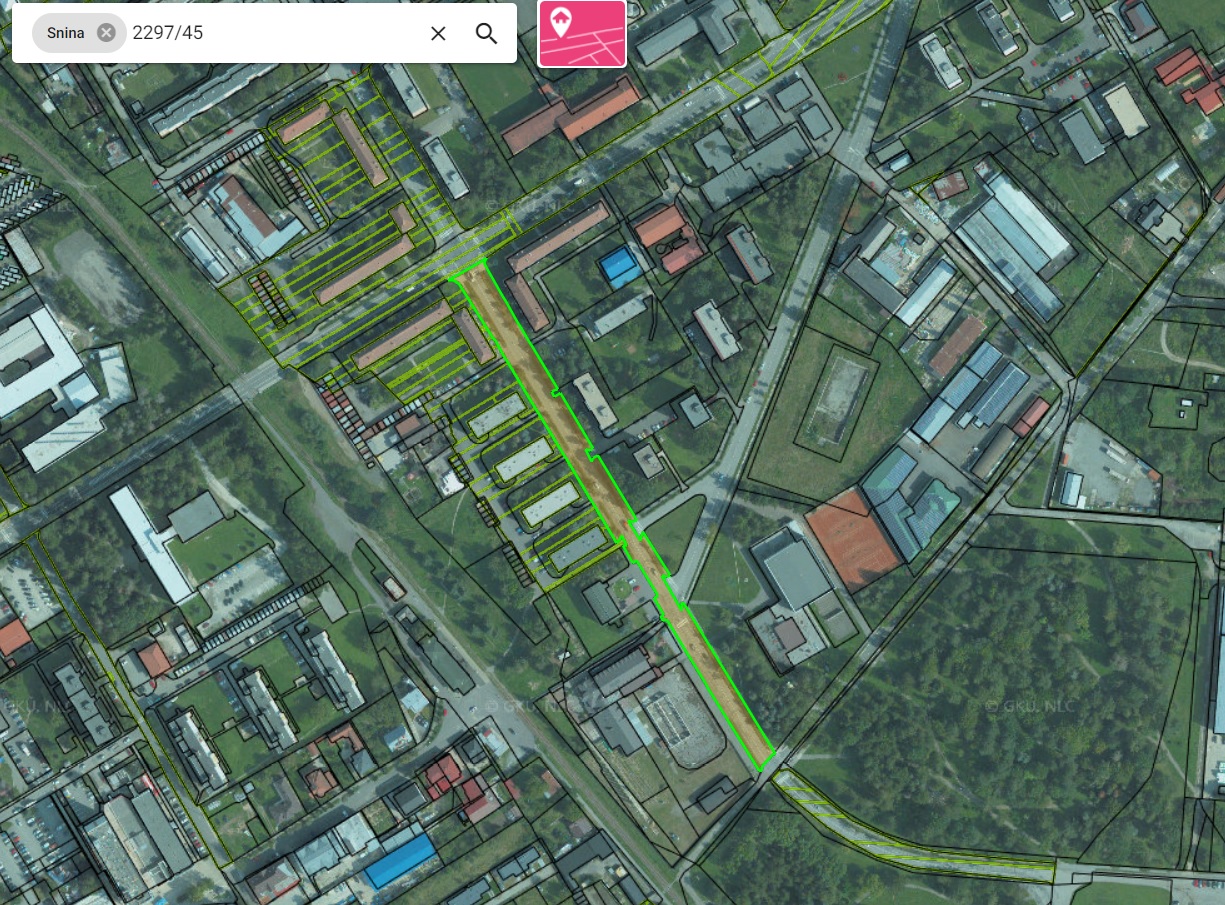 SituáciaŠtudentská ulica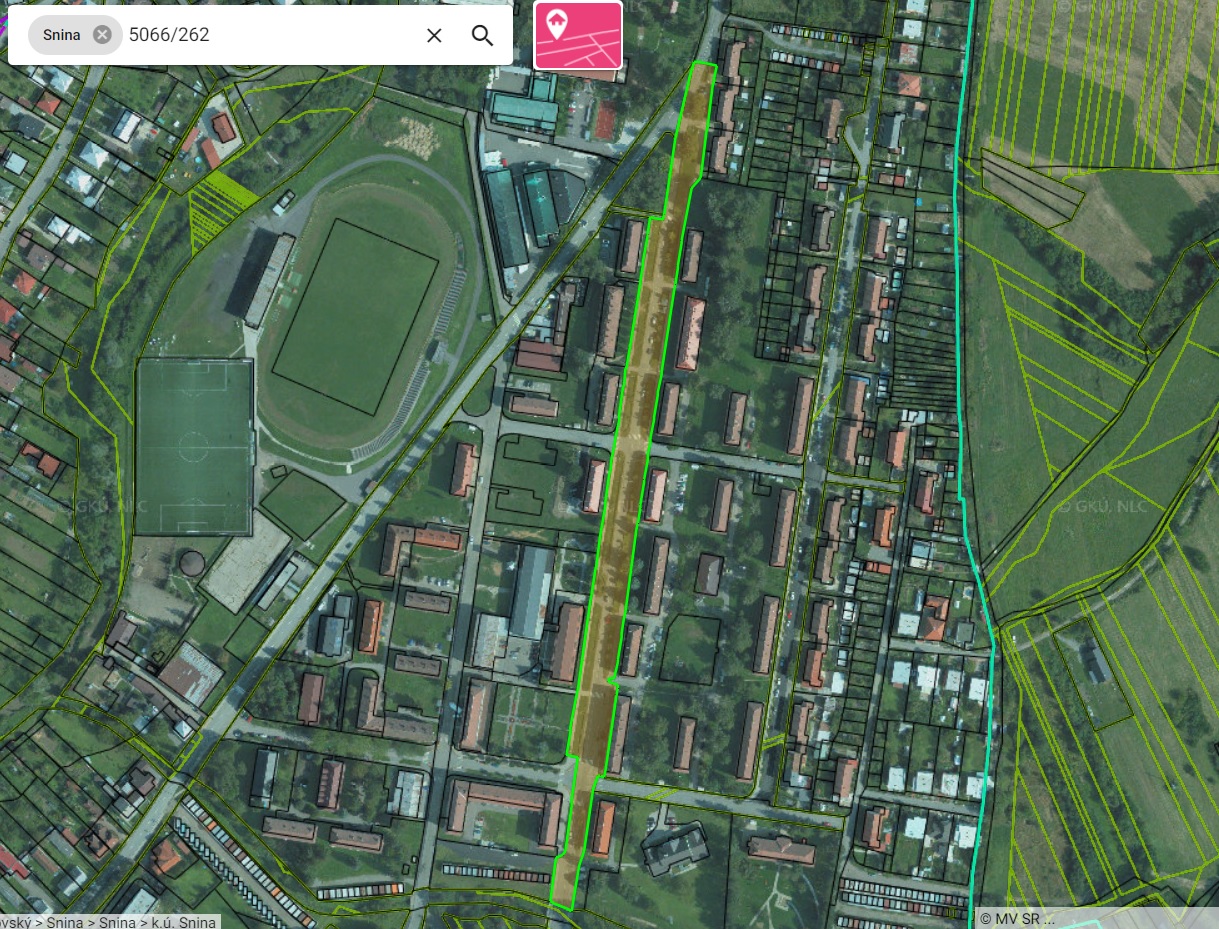 SituáciaUlica Čs. ArmádySituácia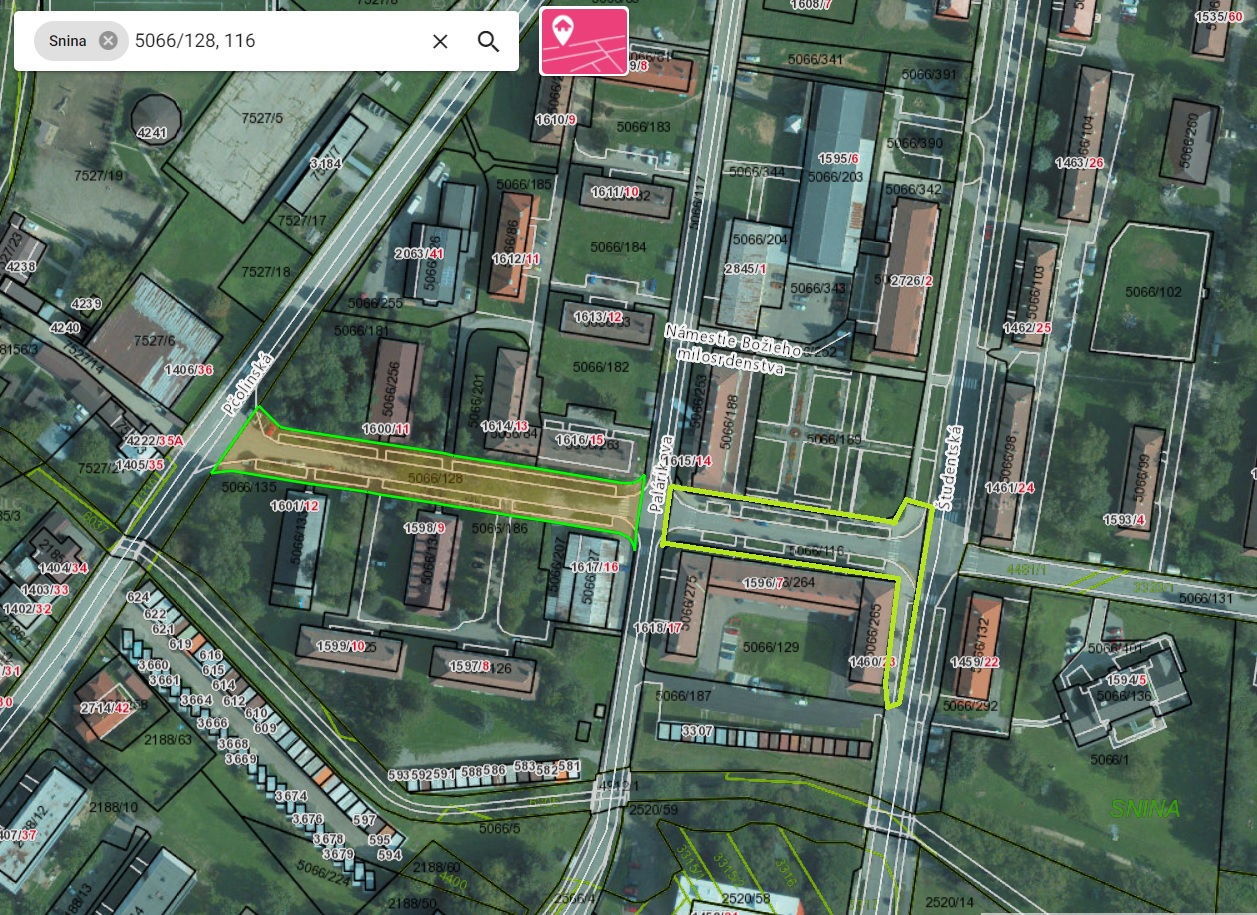 Príloha 2             Návrh uchádzača na plnenie kritérií na vyhodnotenie ponúkV.......................dňa...................			Vypracoval:					                     Pečiatka a podpis štatutárneho zástupcu uchádzača		........................................................ Príloha č. 3ČESTNÉ VYHLÁSENIE UCHÁDZAČANázov zákazky: Materiál na výsadbu dvoch stromových alejíUchádzač:  .........................................................................................................Zastúpený: [doplniť meno a priezvisko štatutárneho zástupcu]čestne vyhlasujem, že:Súhlasíme s podmienkami verejného obstarávania, ktoré určil verejný obstarávateľ.Vyhlasujeme, že všetky predložené doklady a údaje uvedené v ponuke sú pravdivé a úplné. Nemáme uložený zákaz účasti vo verejnom obstarávaní potvrdený konečným rozhodnutím v Slovenskej republike alebo v štáte sídla, miesta podnikania alebo obvyklého pobytu.Nedopustili sme sa v predchádzajúcich troch rokoch od vyhlásenia alebo preukázateľného začatia verejného obstarávania závažného porušenia povinností v oblasti ochrany životného prostredia, sociálneho práva alebo pracovného práva podľa osobitných predpisov, za ktoré mi bola právoplatne uložená sankcia.Nedopustili sme sa v predchádzajúcich troch rokoch od vyhlásenia alebo preukázateľného začatia verejného obstarávania závažného porušenia profesijných povinností.Vyhlasujeme, že dávame písomný súhlas k tomu, že doklady, ktoré poskytujeme v súvislosti s týmto verejným obstarávaním, môže verejný obstarávateľ spracovávať podľa zákona o ochrane osobných údajov v znení neskorších predpisov. Som nevyvíjal a nebudem vyvíjať voči žiadnej osobe na strane verejného obstarávateľa, ktorá je alebo by mohla byť zainteresovaná v zmysle ustanovení § 23 ods. 3 zákona č. 343/2015 Z. z. o verejnom obstarávaní a o zmene a doplnení niektorých zákonov v platnom znení („zainteresovaná osoba“) akékoľvek aktivity, ktoré by mohli viesť k zvýhodneniu nášho postavenia v súťaži.Som neposkytol a neposkytnem akejkoľvek čo i len potencionálne zainteresovanej osobe priamo alebo nepriamo akúkoľvek finančnú alebo vecnú výhodu ako motiváciu alebo odmenu súvisiacu so zadaním tejto zákazky. V.......................  Dátum:.........................                  Podpis: ............................................ Názov (lat.)Veľkosť sadenice pri dodaní (obvod kmienka)PočetTilia platyphyllos Scop. – lipa veľkolistáok 12/1450Acer pseudoplatanus L. – javor horskýok 12/1450SPOLU100Mesto Snina, Strojárska 2060/95, 069 01 SninaMesto Snina, Strojárska 2060/95, 069 01 SninaMesto Snina, Strojárska 2060/95, 069 01 SninaNávrh uchádzača na plnenie kritérií na vyhodnotenie ponúkMateriál na výsadbu dvoch stromových alejíNávrh uchádzača na plnenie kritérií na vyhodnotenie ponúkMateriál na výsadbu dvoch stromových alejíNávrh uchádzača na plnenie kritérií na vyhodnotenie ponúkMateriál na výsadbu dvoch stromových alejíUchádzač je povinný v časti A.  vyplniť všetky položky podľa predtlače a v časti B. vyplní návrh ceny za dodanie celého predmetu obstarávania podľa predtlače ( bez DPH a s DPH).Uchádzač je povinný v časti A.  vyplniť všetky položky podľa predtlače a v časti B. vyplní návrh ceny za dodanie celého predmetu obstarávania podľa predtlače ( bez DPH a s DPH).Uchádzač je povinný v časti A.  vyplniť všetky položky podľa predtlače a v časti B. vyplní návrh ceny za dodanie celého predmetu obstarávania podľa predtlače ( bez DPH a s DPH).A.Identifikácia uchádzačaIdentifikácia uchádzačaZákladné údajeNázov uchádzača:Základné údajeUlica:Základné údajeSídlo (PSČ + mesto):Základné údajeIČO:Základné údajeDIČO:Základné údajeTel.:Základné údajee-mail:Základné údajekontaktná osoba:Základné údajeplatca DPH áno/nieB. Návrh na plnenie kritérií – cenová ponukaNávrh na plnenie kritérií – cenová ponukaNávrh na plnenie kritérií – cenová ponukaNávrh na plnenie kritérií – cenová ponukaNávrh na plnenie kritérií – cenová ponukaNávrh na plnenie kritérií – cenová ponukaNávrh na plnenie kritérií – cenová ponukaNávrh na plnenie kritérií – cenová ponukaNávrh na plnenie kritérií – cenová ponukaPoložka              Názov(značka, typ)Množstvo/ksJednotková cena bez DPHJednotková cena s DPHCena celkom bez DPHCena celkom bez DPHCena celkom s DPHCena celkom s DPHCena celkom s DPHCena celkom s DPH1.Tilia platyphyllos Scop. – lipa veľkolistá,  Veľkosť sadenice pri dodaní (obvod kmienka)  ok 12/14502.Acer pseudoplatanus L. – javor horský. Veľkosť sadenice pri dodaní (obvod kmienka)  ok 12/1450Cena celkom v EUR s DPHCena celkom v EUR s DPHCena celkom v EUR s DPHCena celkom v EUR s DPHCena celkom v EUR s DPHCena celkom v EUR s DPH